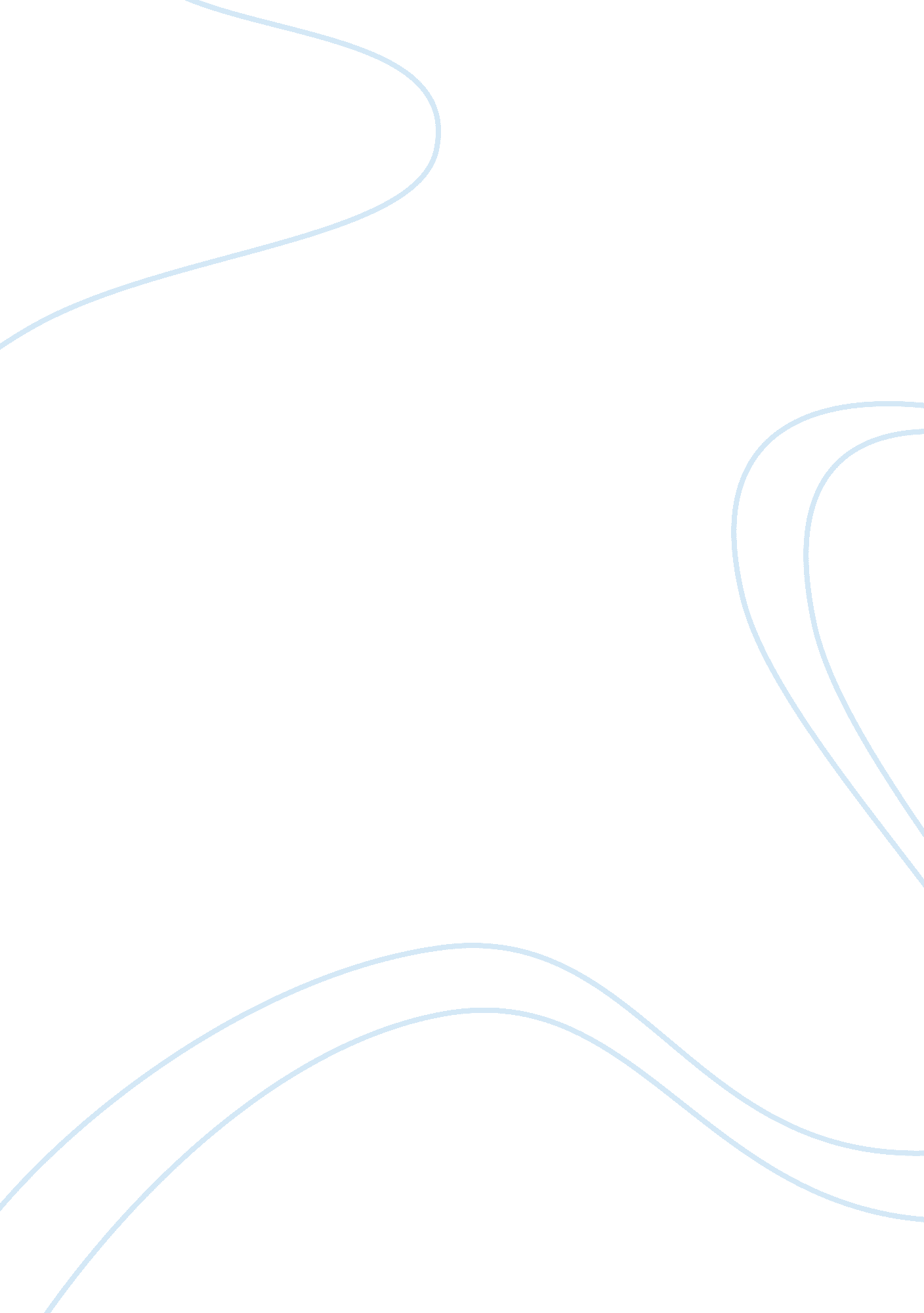 Tiger mon equal to children success in futurePsychology, Success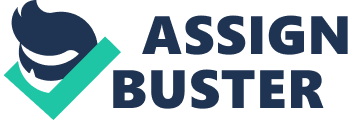 I disagree with the above statement, in this essay; I will explain the reasons and conclude that the tiger mom is equal to better future for their children. The background is that it has been argued that a tiger mom cannot lead students for a better future. In fact, a tiger mom can be a role model to their children. Parents can guide their children in their growth, their personal development, as well as building up their right value which can lead them to a better future. Chinatown American parents often focus on educational achievement, personality, personal accomplishment, and problem solving skills. With these aspects, they have high expectations of their children, for example, children are expected to master various musical instruments, and succeed in everything. Every parent would like to cultivate all the good things and values to their children when they are still innocent. This is why the name of “ tiger parents” comes from, in another word “ strict parents”. Outstandingacademicresults can set up goodcareeraspects in the future, no matter if it is in Hong Kong or western countries, not only in manufacturing-based or service-based career. TheBigGreen (2012) showed that in the top-level schools, 90 percent of children have an outstanding parent who plans a strict and harsh timetable for their children. It is shown that when a child enrolls in a high-level institution can refer to a minority who have a tiger parent. The strict parents will plan a full schedule for children to learn extra knowledge and practical skills. Focusing on academic achievements, their parents will arrange many tutorials for them to excel in exams. In order to reach the target and be the top student in the school, their children might get high GPA or obtain a Dean’s List, which must be beneficial to them in future career. When you have succeeded in your academic field, getting a high CGPA in every term, you may have a chance to have placement orinternshipin worldwide enterprises. In addition, with highereducationlevel, the children can be professionals in different social statuses, and also lead to social progress. Another reason why strict-parenting is a better way for a child’s future is that they give the child pleasure. Inchildhood, developing the proper social network, personal accomplishment, and respective interpersonal skills is necessary for their social activities, such as, table etiquette, social dancing, and classicalmusicand so on. At the same way, the aggressive parents plan a timetable for their children to learn different musical instruments. Participating in the class, children can make more new friends from different top-level schools. The parents will filter undesirable friends and build the proper social network in children’ s institution level and personal accomplishment. All these can be contributed in future career. Since if you need any support, your social network can be your consultant teams and help you deal with the problems. Moreover, learning a musical instrument in childhood, it could mater some kinds of long-term training. The child will feel pleasure when they can master something and be confident to perform well on the stage in the future. It is because they were always used to practice a lot and join various Royal Conservatory of Music examinations, which need to perform in the auditorium. When they feel pleasure under the strict parenting method, it will not cause any mental and physical effects in the future. Another reason is that tiger mom method training children are more target-oriented, and also well-organized and well-planning. Shane (2013) reported that Vaile analyzing when a child , who is more well-planned, will be more sensitive about the social issue andcritical thinking. In another word, it means that an aggressive parenting guides the children to plan and schedule. With the result of well-planning, children can be equipped with multiple perspectives and make decent conversation. On the other hand, Chinese proverbs, “ success requiredhard work”, nothing comes from reaping without sowing. The parents help their children develop the habit from childhood, things must be planned in advance. Since they were used to do anything on schedule and on time in childhood, it caused them struggling their future works and everyday-life in the future. When in the future, you must be facing something unexpected, before the work start, you can imagine the situation and procedures in many possibilities. So you can prepare the contingency measures to solve those problems. Nonetheless, many people may have a misconception about “ tiger mum”, which is only exploiting and maltreating children. However, the meaning of “ tiger mum” and “ strict parent” is that parents can guide their child to the right ways to be succeed in all fields. Parents’ and Children’s Internal Conflicts (2012) insist that parents experienced  much more internal conflict in pushing their children to success, and the tiger parents kind of guilty for putting children through the top-level institution. Besides, most of the people may think that freedom, social skills and creativities may also be crushed by this type of harsh parenting. This is another misunderstanding concept. It is not true that strict parenting will cause external side-effects on mental and physical in the future. Undoubtedly, aggressive parenting style puts high-pressure on their children's childhood, but it can lead them to build up high-pressure resistant, blame resistant characteristics under their guiding. In future, they could bear heavy workload, more missions and projects, and be more flexible to suit in different challenging situations. This is a sharpened competitiveness and strength which can excel with others. Additionally, children could further understand themselves and find self-image, value and esteem, reflecting when parents disciplining. The tiger mom may have a role model and guide the child to be successful, the benefit is more than the harmful effects to the children. The misunderstanding can be clarified by the fact. In consequence, even though the tiger mom approach is equal to a better future for children, it should not be black and white. Tiger parents build up a proper value to their children and teach them many things which could be used in future, like personality, personal accomplishment, and problem solving skills. Moreover, they plan the most meaningful and useful schedules for children, in order to have success in educational fields. Some insist that strict parenting might damage childhood; however, this is a misconception. The reason why the parents are only to guide children keep in rules, instill proper value, and leading them to self-reflection. With all bove conditions, “ tiger mom” or “ strict-parenting style” is not a harmful thing to children. Reference list Courtney Rivette. (2012). The Controversy Behind “ Tiger Moms” . The Big Green. Retrieved March 22, 2013, from Retrieved http://www. thebiggreen. net/2012/03/15/the-controversy-behind-tiger-moms Shane. (2103) Twice-exceptional students with deafness or hard-of-hearing and giftedness. Exceptionality in East Asia, 216. Qin, D. B. , T. , Han, E. J. and Chee G. (2012) Parents’ and Children’s Internal Conflicts. New Direction for Child and Adolescent Development, 134, 35-57. 